Otvoríme si stránku www.crepc.sk a  z ponuky  Navigácia CREPČ si vyberieme možnosť  CREPČ 2.V hornej čiernej lište sa nastavíme myšou na vyhľadávacie okno. Napíšeme pracovisko, pre ktoré  potrebujeme generovať výstup.  Z ponuky  si vyberieme možnosť Inštitúcie; stlačíme Hľadať. Ako inštitúciu môžeme vyhľadať Univerzitu Pavla Jozefa Šafárika, fakultu, univerzitné pracovisko, ústav fakulty, katedru fakulty, kliniku fakulty.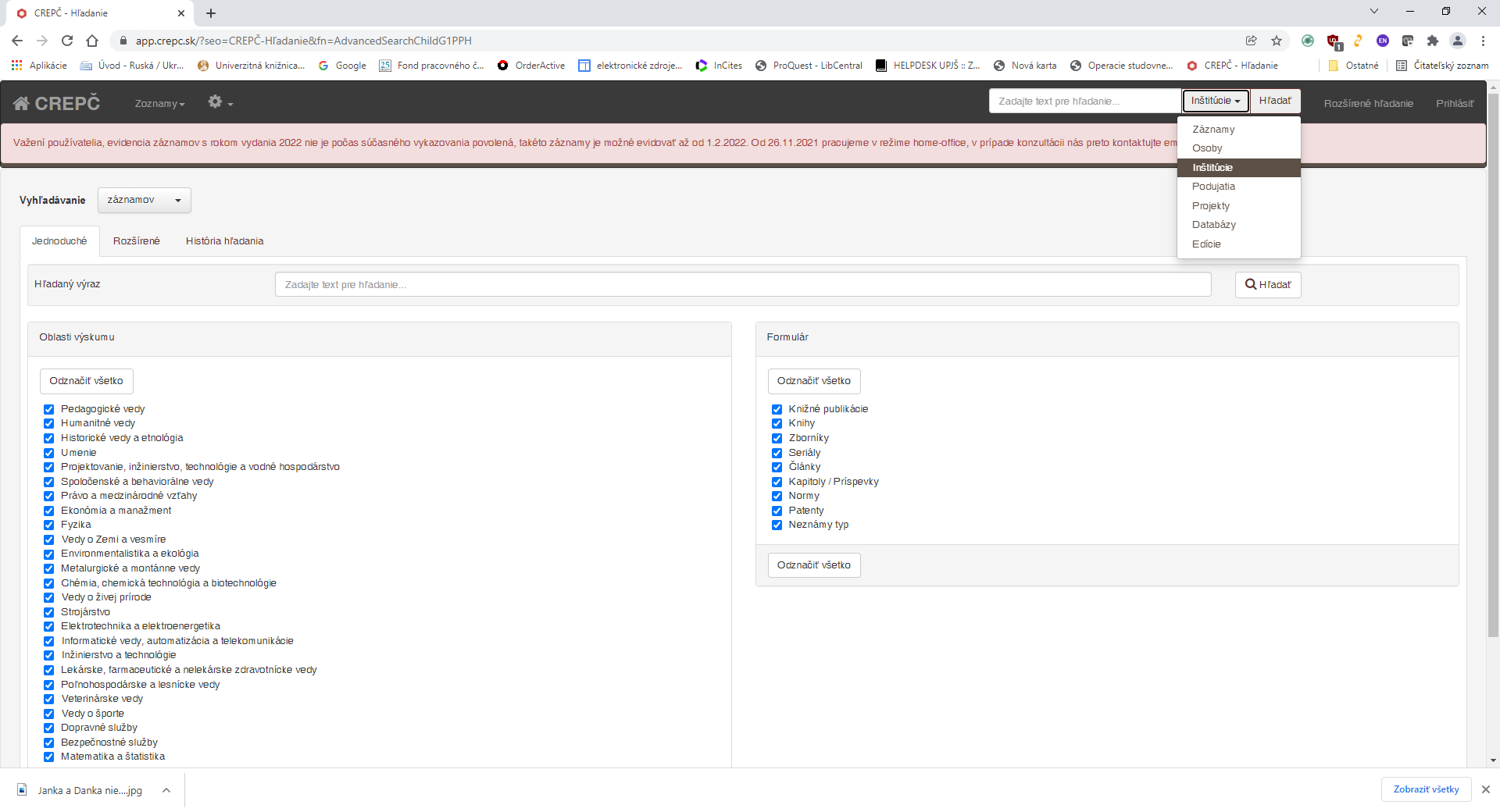 V pravej časti vedľa názvu pracoviska  (uvádzané ako vykazujúca inštitúcia) sa nachádza znak založenej stránky symbolizujúci výstupy. Jeho zakliknutím sa dostaneme do vyhľadávacieho formulára.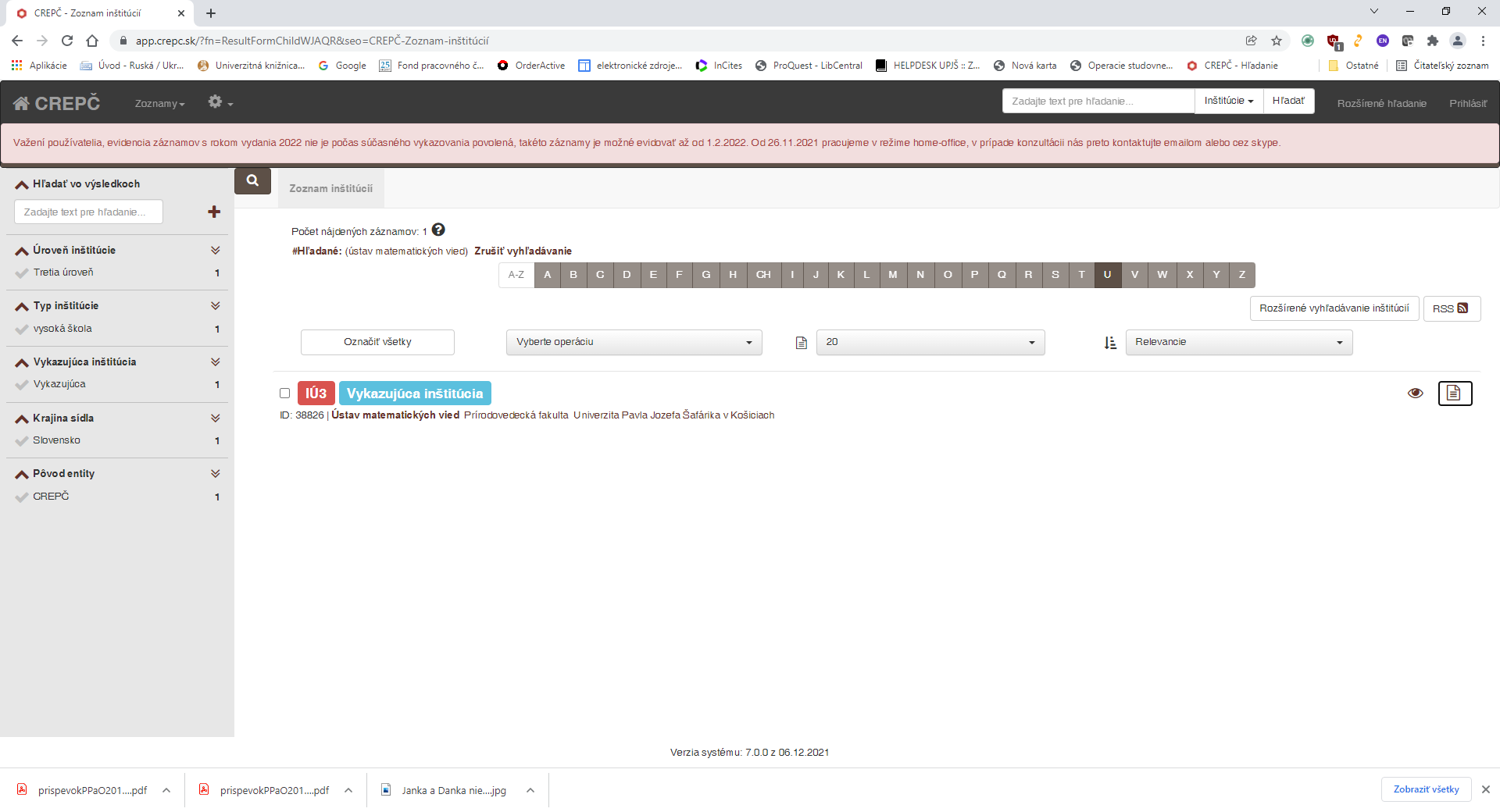 Vo vyhľadávacom formulári si v prvom riadku  Typ a zoradenie výstupu zvolíme možnosť EPČ výstup pre inštitúciu.  Systém nám ponúka viacero typov výstupov:Citačný – výstup všetkých prác autorov so zadaným pracoviskom bez ohlasov vrátane štatistikyCitačný len s ohlasmi  - výstup len tých prác autorov so zadaným pracoviskom, ku ktorým sú evidované ohlasy vrátane štatistikyÚplný citačný – výstup všetkých prác autorov so zadaným pracoviskom s ohlasmi vrátane štatistikyBibliografický  - výstup všetkých prác autorov so zadaným pracoviskom s uvedením percentuálneho podielu autorstva vrátane metriky časopisov vrátane štatistikyŠtatistika – len štatistické ukazovatele bez výstupov publikačnej činnosti vrátane ohlasovVedľa okna Názov a formát výstupu je ponuka dvoch formátov výstupu – editovateľný formát RTF alebo formát PDF. Vo vyhľadávacom formulári máme možnosť podrobnejšie zadefinovať podmienky vyhľadávania:  obdobie, štátna dotácia a iné podmienky. Po vyplnení formulára zaklikneme Vytvoriť zostavu. Systém nás upozorní, že výstup  bude generovaný na pozadí a po uplynutí 30 dní bude automaticky zmazaný. Potvrdíme .  V koreňovom adresári sa zobrazí vygenerovaný výstup na pracovisko. Proces generovania trvá niekoľko minút. V časti Akcie si vyberieme možnosť Stiahnuť. Výstup bude k dispozícii vo formáte, aký sme si v úvode zvolili. Po jeho uložení u seba v pc môžeme výstup zmazať.